		    VOLUNTEER DISCLOSURE & AUTHORIZATION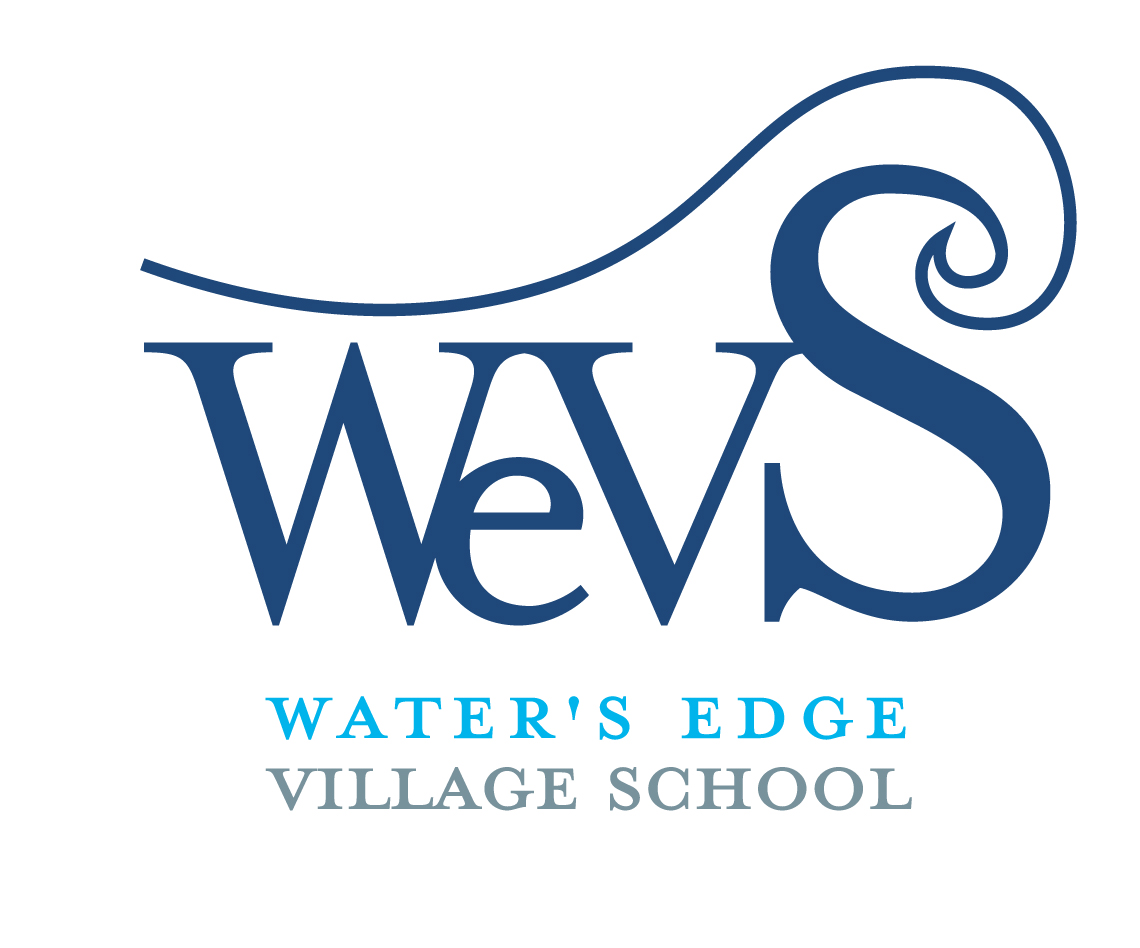 For Criminal Background CheckDISCLOSURE - NOTICE REGARDING BACKGROUND INVESTIGATIONCOROLLA EDUCATION FOUNDATION DBA WATER’S EDGE VILLAGE SCHOOL (“the Company”) may obtain information about you from a consumer-reporting agency for employment or volunteer purposes. Thus, you may be the subject of an “investigative consumer report.” These reports may be obtained at any time after receipt of your authorization and, if you are hired or allowed to volunteer, throughout your term of service. You have the right, upon written request made within a reasonable time after receipt of this notice, to request disclosure of the nature and scope of any investigative consumer report. The most common form of investigative consumer report obtained with regard to applicants for employment is an investigation into your education and/or employment history conducted by Background Investigation Bureau, LLC, (“BIB”) who may be reached at 9710 Northcross Center Court, Huntersville, NC 28078, or by phone at (877) 439-3900 or by another outside organization. Other types of information that may be obtained include but are not limited to social security number verification, sex offender registry checks, criminal records checks, inmate records searches, motor vehicle records, and court records checks. The information contained in these consumer reports may be obtained by BIB from public record sources and will not be used to discriminate against you in violation of any law. The scope of this Disclosure and Authorization is all-encompassing, allowing Employer to obtain from any outside organization all manner of consumer reports and investigative consumer reports now and, if you are hired, throughout the course of your employment to the extent permitted by law.  The BIB privacy policy may be found at www.BIB.com   AUTHORIZATION AND ACKNOWLEDGMENTI acknowledge receipt of the DISCLOSURE - NOTICE REGARDING BACKGROUND INVESTIGATION and “A SUMMARY OF YOUR RIGHTS UNDER THE FAIR CREDIT REPORTING ACT” and certify that I have read and understand both of those documents. I hereby authorize the obtaining of “consumer reports” and/or “investigative consumer reports” at any time after receipt of this authorization and, if I am hired, throughout my employment. To this end, I hereby authorize, without reservation, any law enforcement agency, administrator, state or federal agency, military branch, institution, school or university (public or private), information service bureau, past or present employer or supervisor, private business, insurance company or personal reference, and/or other persons to furnish any and all background information requested by BIB, additional third-party organizations acting on behalf of Employer, and/or Employer itself. I agree that a facsimile (“fax”) or photographic copy of this Authorization shall be as valid as the original.Signature: ________________________________________________________Date ___________________*Applicant to keep this Summary of RightsA Summary of Your Rights Under the Fair Credit Reporting Act The federal Fair Credit Reporting Act (FCRA) promotes the accuracy, fairness, and privacy of information in the files of consumer reporting agencies.  There are many types of consumer reporting agencies, including credit bureaus and specialty agencies (such as agencies that sell information about check writing histories, medical records, and rental history records).  Here is a summary of your major rights under the FCRA.  For more information, including information about additional rights, go to www.ftc.gov/credit or write to: Consumer Response Center, Room 130-A, Federal Trade Commission, 600 Pennsylvania Ave. N.W., Washington, D.C. 20580. You must be told if information in your file has been used against you. Anyone who uses a credit report or another type of consumer report to deny your application for credit, insurance, or employment – or to take another adverse action against you – must tell you, and must give you the name, address, and phone number of the agency that provided the information.   You have the right to know what is in your file. You may request and obtain all the information about you in the files of a consumer-reporting agency (your “file disclosure”).  You will be required to provide proper identification, which may include your Social Security number. In many cases, the disclosure will be free.  You are entitled to a free file disclosure if: a person has taken adverse action against you because of information in your credit report;you are the victim of identity theft and place a fraud alert in your file; your file contains inaccurate information as a result of fraud; you are on public assistance; you are unemployed but expect to apply for employment within 60 days.In addition, by September 2005 all consumers will be entitled to one free disclosure every 12 months upon request from each nationwide credit bureau and from nationwide specialty consumer reporting agencies.  See www.ftc.gov/credit for additional information. You have the right to dispute incomplete or inaccurate information.  If you identify information in your file that is incomplete or inaccurate, and report it to the consumer reporting agency, the agency must investigate unless your dispute is frivolous.  See www.ftc.gov/credit for an explanation of dispute procedures. Consumer reporting agencies must correct or delete inaccurate, incomplete, or unverifiable information. Inaccurate, incomplete or unverifiable information must be removed or corrected, usually within 30 days.  However, a consumer reporting agency may continue to report information it has verified as accurate. Consumer reporting agencies may not report outdated negative information.  In most cases, a consumer-reporting agency may not report negative information that is more than seven years old, or bankruptcies that are more than 10 years old. Access to your file is limited.  A consumer-reporting agency may provide information about you only to people with a valid need -- usually to consider an application with a creditor, insurer, employer, landlord, or other business.  The FCRA specifies those with a valid need for access.You must give your consent for reports to be provided to employers. A consumer-reporting agency may not give out information about you to your employer, or a potential employer, without your written consent given to the employer.  Written consent generally is not required in the trucking industry.  For more information, go to www.ftc.gov/credit. States may enforce the FCRA, and many states have their own consumer reporting laws.  In some cases, you may have more rights under state law.  For more information, contact your state or local consumer protection agency or your state Attorney General.  Federal enforcers for Consumer Reporting are: Federal Trade Commission: Consumer Response Center – FCRA Washington, DC 20580       1-877-382-4357Personal Identifying Information for Consumer Reporting Agency – please print or type (list all names used; maiden, surname, alias)Personal Identifying Information for Consumer Reporting Agency – please print or type (list all names used; maiden, surname, alias)Personal Identifying Information for Consumer Reporting Agency – please print or type (list all names used; maiden, surname, alias)Personal Identifying Information for Consumer Reporting Agency – please print or type (list all names used; maiden, surname, alias)Personal Identifying Information for Consumer Reporting Agency – please print or type (list all names used; maiden, surname, alias)Personal Identifying Information for Consumer Reporting Agency – please print or type (list all names used; maiden, surname, alias)Personal Identifying Information for Consumer Reporting Agency – please print or type (list all names used; maiden, surname, alias)Personal Identifying Information for Consumer Reporting Agency – please print or type (list all names used; maiden, surname, alias)Personal Identifying Information for Consumer Reporting Agency – please print or type (list all names used; maiden, surname, alias)Personal Identifying Information for Consumer Reporting Agency – please print or type (list all names used; maiden, surname, alias)Personal Identifying Information for Consumer Reporting Agency – please print or type (list all names used; maiden, surname, alias)Personal Identifying Information for Consumer Reporting Agency – please print or type (list all names used; maiden, surname, alias)Personal Identifying Information for Consumer Reporting Agency – please print or type (list all names used; maiden, surname, alias)Personal Identifying Information for Consumer Reporting Agency – please print or type (list all names used; maiden, surname, alias)Personal Identifying Information for Consumer Reporting Agency – please print or type (list all names used; maiden, surname, alias)Last NameLast NameFirstFirstMiddleMiddleMiddleMiddleLast NameLast NameFirstFirstMiddleMiddleMiddleMiddleLast NameLast NameFirstFirstMiddleMiddleMiddleMiddleHome Street AddressHome Street AddressHome Street AddressApartment/Unit #Apartment/Unit #Apartment/Unit #CityStateStateZIPPhoneE-mail AddressE-mail AddressE-mail Address*Date of Birth*Date of Birth*Date of Birth*Social Security No. *Social Security No. *Social Security No. GenderGenderGenderGenderRaceRace